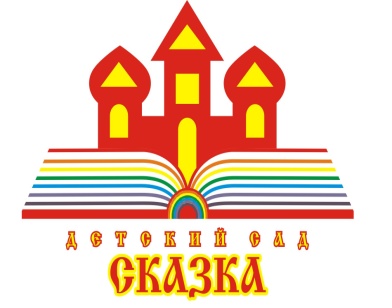 Консультация для родителейна тему: «Пение - уникальная дыхательная гимнастика»Подготовила: музыкальный руководитель Блинкова А.А. 2021 «Пение - уникальная дыхательная гимнастика».    Дети любят петь и охотно поют. Пение положительно влияет на здоровье и развитие ребенка: активизирует умственные способности, развивает эстетическое и нравственное представление, слух, память, речь, чувство ритма, внимание, мышление, укрепляет лёгкие и весь дыхательный аппарат. При соблюдении гигиенических условий, то есть при проведении занятия в проветренном  чистом помещении, пение способствует развитию и укреплению лёгких и всего голосового аппарата. По мнению врачей, пение является лучшей формой дыхательной гимнастики. Дети любят петь и охотно поют. Пение положительно влияет на здоровье и развитие ребенка: активизирует умственные способности, развивает эстетическое и нравственное представление, слух, память, речь, чувство ритма, внимание, мышление, укрепляет лёгкие и весь дыхательный аппарат. При соблюдении гигиенических условий, то есть при проведении занятия в проветренном  чистом помещении, пение способствует развитию и укреплению лёгких и всего голосового аппарата. По мнению врачей, пение является лучшей формой дыхательной гимнастики. Пение с предшествующей дыхательной гимнастикой оказывает на детей психотерапевтическое и даже лечебное воздействие: положительно влияет на обменные процессы, способствуют восстановлению центральной нервной системы. улучшает  функцию бронхов, восстанавливает нарушенное носовое дыхание, исправляет развившиеся в процессе заболеваний различные деформации грудной клетки.Основные правила при выполнении дыхательной гимнастики: вдох через нос - плечи не поднимать; - выдох должен быть длительным и плавным. Дыхательные упражнения.Упражнение: Поиграй на дудочке. Исходное положение: Ребёнок стоит. «Дует в дудочку» складывает руку в кулак глубоко вдыхает, затем медленно выдувает воздух  кулак– ууу. Упражнение: Задуй свечи. У друга день рождение ему 10 лет. Надо помочь  задуть 10 свечей. Ребенок глубоко вдыхает и медленно выдувает воздух, представляя, что задувает свечи. Упражнение: Подуем на бабочку Исходное положение: Ребёнок стоит, ноги слегка расставлены, руки опущены, делает вдох. Выдох – поворачивает голову направо и, сделав губы трубочкой, дует на плечо. Голова прямо - вдох носом. Голову влево – выдох. СП ДС «Сказка» ГБОУ СОШ №5 «ОЦ «Лидер» г.о. Кинель